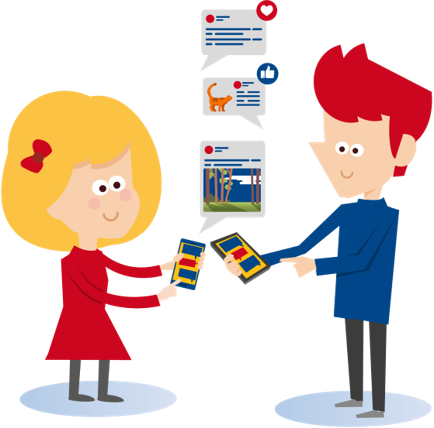 Einladung zum Elternabend
„Medien in der Familie: Infoveranstaltung für Eltern von 10- bis 14-Jährigen, Schwerpunkt Social Media“
Ort: ________________________________________________________________Datum: ___________________________ Uhrzeit: ___________________________Social-Media-Angebote erweitern die Kommunikationsmöglichkeiten von Kindern und Jugendlichen. 10- und 14-Jährige nutzen die vielfältigen Möglichkeiten des Internets, häufig fehlt ihnen aber noch die Kompetenz, Risiken ihrer Online-Aktivitäten richtig einzuschätzen. Wir laden Sie ein, gemeinsam mit uns in das Thema Social-Media-Nutzung einzutauchen. 
Im Gespräch gehen wir u. a. diesen Fragen nach: Warum sind Social-Media-Angebote so beliebt?Wie können Kinder online ihre Privatsphäre schützen?Mobbing/Belästigung: Was können Eltern tun?Sie erhalten praktische Tipps, wie Sie Ihr Kind bei der Social-Media-Nutzung begleiten und unterstützen können. Nehmen Sie die Gelegenheit wahr, sich zu informieren! 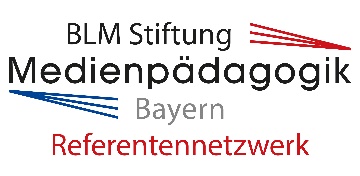 Die BLM Stiftung Medienpädagogik Bayern stellt für die Informationsveranstaltungen kostenfrei erfahrene Referent:innen des Medienpädagogischen Referentennetzwerks Bayern zur Verfügung: www.stiftung-medienpaedagogik-bayern.deDas Projekt wird von der Bayerischen Staatskanzlei gefördert.		-------------------------------------------------------------------------------------------------------------------------
RÜCKMELDUNG Bitte melden Sie sich bis zum ___________ per E-Mail unter _________________________ für die Teilnahme an der „Infoveranstaltung für Eltern von 10- bis 14-Jährigen, Schwerpunkt Social Media“ an. Geben Sie dabei bitte die Anzahl und die Namen der Personen an, die teilnehmen werden.Adresse Einrichtung